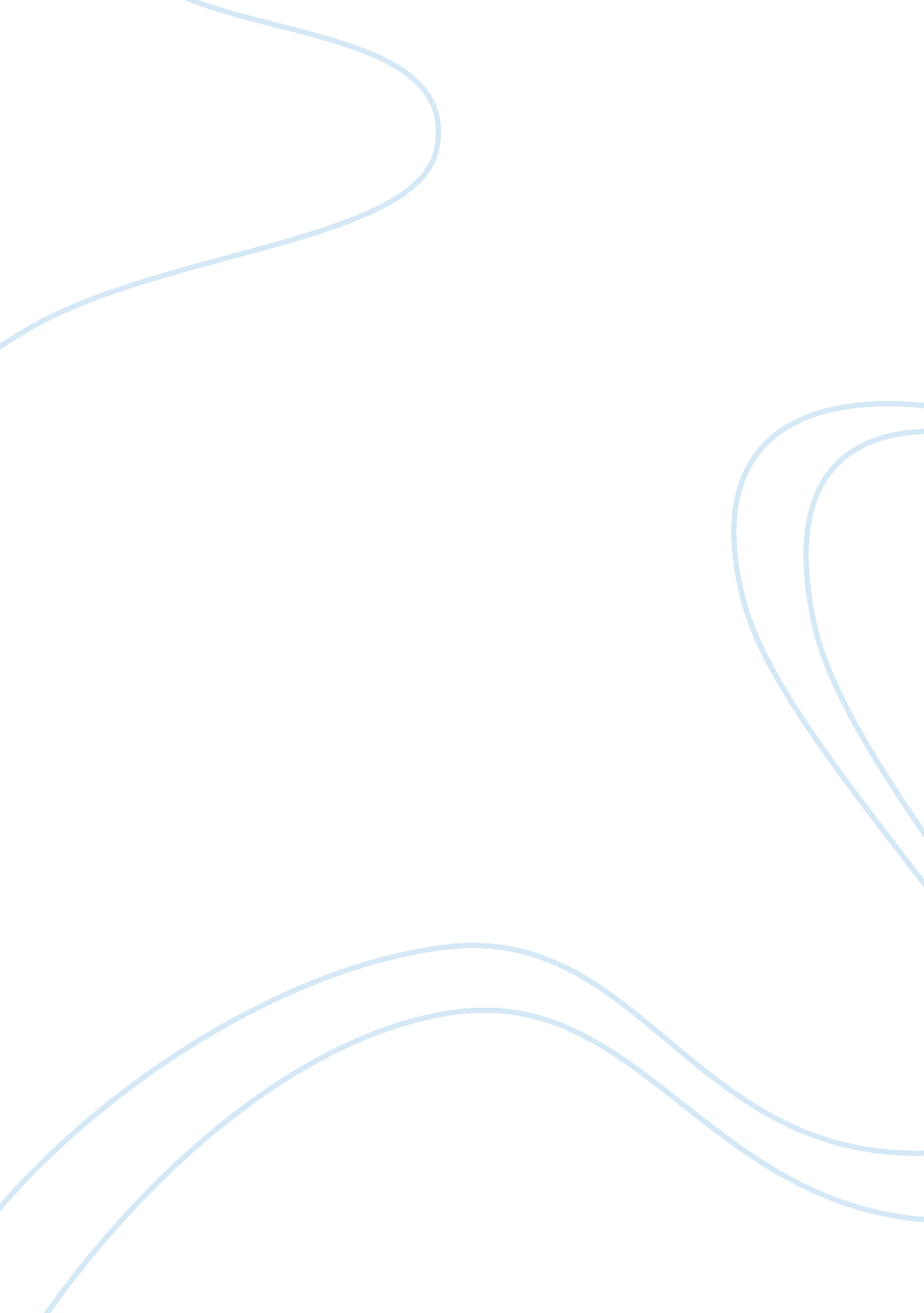 Turkey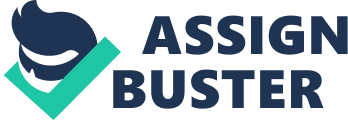 Countries have been known for their extraordinary location, and the numerous attractions that draw tourists from the different parts of the world. Turkey is one of those few countries rich with such culture. The natural scenario found in Turkey would leave people in awe after bearing witness to such experience. Turkey may seem ordinary to some, but intriguingly fascinating to many. Everywhere you go; evidences of the rich culture may be witnessed. Outstanding cultural tradition that may be seen through the combination of the East and the West makes the people and the place look extra special. One of the best sites I have ever seen in this country was the portions of the legendary walls of Troy where the Trojan War happened. Its stone-aged structure makes the people see how much of the Turkish culture has formed and developed through the years. Numerous others are within site, and should also be taken into consideration. The vast land would make people feel one with the country, where they could hear the birds chirping and the wind blowing. The natural atmosphere it exhibits makes it easier for people to feel welcomed and loved. I am and I will always be proud of this country. I will never forget my experiences of childhood and the way I was raised by my parents on this beautiful country. The times of my life when I used to visit different scenic spots that Turkish are really proud of. There are many important place that can be found in Turkey that sets it apart from other countries in the world. This is where I found friends since childhood which I always cherish even though we hardly see each other right now. Visiting Antalya, Turkey’s tourism capital is an experience I will forever cherish. This is where I met so many people from different race and made me persuade to be successful just like them someday. I also wanted to go and visit different places across the globe and be a representative of my country. I will bring back the glory to Turkey by letting other people know how beautiful it is to live and grow up in my native land. 